RAPPORT DE MISSION  D’EVALUATION RAPIDE MULTISECTORIEL  « ERM »  DES BESOINS HUMANITAIRES DANS LA ZONE DE SANTE DE KIBIRIZI, AIRE DE SANTE DE KASOKO, EN  TERRITOIRE DE RUTSHURU, PROVINCE DU NORD-KIVU       Zone de santé: KIBIRIZI Aire de santé: KASOKO Axe: KASIRU_ KASOKO_ NYANZALE    Groupement : KIHONDO  Village/ localité : KASOKO/ RWANGUBA  Collectivité/ chefferie : BWITO   Territoire: RUTSHURU  Période : Du  22  au 25 janvier 2020      Introduction Objectifs de l’évaluation         → Objectif global   Le but principal de cette mission était  d’évaluer rapidement  la situation humanitaire en termes d’accès au vivre et moyen de subsistance, d’abris, d’articles ménagers essentiels, de santé, de WASH, de protection qui  touche les populations affectées par la crise, afin de déterminer  les besoins prioritaire  en vue d’orienter une éventuelle assistance humanitaire dans la zone de santé de Kibirizi, sur l’axe Katsiru_ Kasoko_ Nyanzale. → Objectifs spécifiques    Evaluer la situation humanitaire de l’aire de santé de  Kasoko pour une meilleure compréhension de l’ampleur de la crise ;    Identifier  les besoins, prélever les gaps et les enjeux liés au principe de « Ne Pas Nuire », sur outil tablette, à travers le formulaire Odk Collect ;     Evaluer les conditions d’accès et sécuritaire de la zone de Kasoko ;Formuler les recommandations pour le type d’activités à mettre en œuvre.          Méthodologie      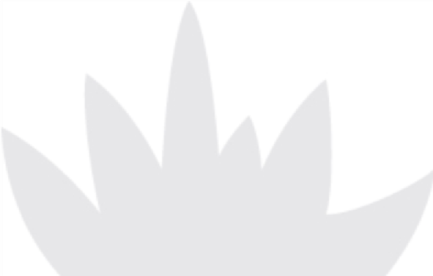 L’ERM s’est déroulée à partir du  22/  au 25 janvier  2020  par une  équipe CARITAS GOMA composés de  quatre staff : un superviseur et 3 enquêteurs,  appuyée techniquement par la Coordination des Affaires Humanitaires OCHA Nord-Kivu.       Deux outils d’ERM  ont été utilisés pour  collecter  les données sur le terrain. Il s’agit  des entretiens avec les informateurs clés « IC » et les groupes de discussion communautaire.        L’administration d’un  questionnaire en focus group (FG) , à travers le formulaire Odk Collect  avec les informateurs clés « IC »  incontournables  et généraux  (chef de village, président de la société civile, représentant des églises protestante et catholique, infirmier titulaire, président de comité de déplacé, représentant des écoles conventionnées catholique et protestante, représentant de la jeunesse, président de comité d’eau et  d’hygiène)  a été organisée pour fournir les informations nécessaires sur la crise dans la communauté cible. Certains IC  ont  été choisis en fonction des connaissances claires  sectoriels et d’autres selon les connaissances générales sur la crise.     L’administration d’un  questionnaire en groupe de discussion communautaire, à travers le formulaire Odk Collect a été  faite à deux niveaux à savoir: un groupe de discussion  composé  des ménages déplacés hébergés dans le  camp et en famille d’accueil,  et un groupe de discussion  composé des familles d’accueil et les ménages déplacés.         Résumé Exécutif :   Les besoins humanitaires sont généralement motivés par des urgences/crises  déclenchant des mouvements de populations qui accélèrent les vulnérabilités dans la communauté affectée.     L’insécurité dans la chefferie de Bwito, groupement Bukombo, Tongo et Kihondo,  en territoire de Rutshuru, plus précisément dans les zones de santé de Birambizo, Bambu et Kibirizi, en aires  de santé de Rwindi, Kasoko et Kiyeye causée par les affrontements entre groupes armés ainsi que par les opérations militaires des FARDC contre  les groupes armés locaux et étrangers depuis le 28 aout 2019 au 20 janvier 2020,   ont entrainé des déplacements massifs de populations estimés à environ, 2478 ménages déplacés vers le village Kasoko où certains ménages déplacés sont hébergés en famille d’accueil et d’autres dans le camp de déplacés géré par CNR ( Conseil National pour les réfugiés).        Les attaques en répétition  ont occasionné  l’incendie  de 54 maisons dans les villages de Bwimba, Mamba, Mushwago et Rubuye, 11 cas de tueries dans le village de  Mumba/Karambi, 4 cas de tuerie dans le village de Mushwago/Birambizo et  1 école primaire de Kiringa attaquée. Les acteurs présumés sont les éléments NDC Rénové, CMC et ses alliés FDLR et APSLC.  Dans le village d’accueil, 5 maisons ont été visitées la nuit du 21 janvier 2020   par les éléments CMC dont 3 maisons ont été  pillés systématiquement.       Les infrastructures de bases ont été abandonnées (des écoles, maisons), pillées et détruites. Les produits agricoles péris aux champs étant donné que la zone de provenance est sécurisée d’autres sont consommés par les groupes armés, des stocks de nourriture pillés, des élevages  pillés etc.   Les ménages déplacés ont raté la saison culturale (saison A2019) à cause de la crise. L’impact de cette crise sur l’accès aux vivres dans le village d’accueil  est le manque de vivre sur les  marchés locaux, la hausse de prix des denrées alimentaires  (pour 1 kg de farine de manioc qui coutait 0,3$, revient actuellement à  0,5$, 1kg de la pomme de terre  passe de 1,15$ à  0,25$,  1 kg de haricot passe de 0,5$ à 0,7$ etc.) enfin, l’accès aux champs/pâturages reste un problème majeur  pour la population.   Cet étant de chose indique que  les  ménages déplacés en famille d’accueil et dans le camp, mêmes les familles d’accueil   vivent sous une pénurie menaçante.   Le repas quotidien est devenu un véritable casse-tête. Pour maintenir l’équilibre économique de ménage, le nombre de repas par jour est  réduit  de 3 à 1  repas composé de racine tubéreuse de manioc (farine de manioc) et légumes (feuille de manioc) en diminuant extrêmement la quantité et la qualité du repas pour les plus vulnérables. Les cultures maraîchères (choux, Aubergine, oignon, poireau, amarante etc.) sont quasiment inexistantes dans le village d’accueil.     Suite à cela, 41 cas  de la malnutrition aiguë sévère (décembre 2019 en janvier 2020)  chez les enfants de 6 mois à 5 ans  sont enregistrés par le centre de santé de Kasoko.     A peu près la moitié des  ménages déplacés (en famille d’accueil et dans le camp) et familles d’accueil, utilisent des sources d’eau non aménage, ne disposent pas  assez de récipients pour la collecte et le stockage de l’eau, et la qualité de l’eau (gout, couleur etc.) est mauvaise. Plus de 20 personnes utilisent une latrine. Les latrines ne sont pas hygiéniques et manque d’intimité. Suite à cela, 88 cas  de diarrhée   simple  sont rapportés par le centre de santé de Kasoko depuis décembre en janvier 2020.  Ceci indique que toute cette catégorie de population affectée par la crise mène une vie pénible.      La paupérisation en articles ménagers essentiels est remarquable dans la zone d’accueil  car ces derniers ont été pillés par les groupes armés  et d’autres abandonnés en chemin pendant le mouvement.  Les familles d’accueil utilisent les mêmes ustensiles avec les déplacés. Les besoins en articles ménagers essentiels sont ressentis par les ménages déplacés et ménages familles d’accueil dans la zone.         Les FARDC de 33O7ème régiment et la PNC  contrôlent  la localité de Kasoko. Leur présence inquiète moins les populations locales.    Contexte et population affectéeContexte général  La chefferie de Bwito, groupement Bukombo, Tongo et Kihondo,  en territoire de Rutshuru, dans les zones de santé de Birambizo, Bambu et Kibirizi, en aires  de santé de Rwindi, Kasoko et Kiyeye, plus précisement dans les villages de Byuma, Kakika, Mashango, Kiringa, Mamba, Kiyeye, Kihuma, Munema, Katsiru, Rubuye et Bushuri est le fief des multiples  groupes armés locaux et étrangers. Les affrontements en répétition  entre les  groupes armés et la traque de groupes armés locaux et étrangers  par les FARDC,  depuis 28 août 2019 au 20 janvier 2020 ont entrainé un mouvement massif  de population.   Environ, 3017  ménages déplacés ont fouis les hostilités vers le village Kasoko où certains ménages déplacés sont hébergés en famille d’accueil (environ, 2478 ménages déplacés) et d’autres dans le camp de déplacés (environ, 539 ménages déplacés) géré par CNR. Les besoins humanitaires des populations affectées par la crise sont énormes et la réponse humanitaire est urgente.     Le village d’accueil Kasoko connait un climat tropical chaud, basses  altitudes situé à une  longitude : E29°7’23’’, une latitude : S 1°5’14’’ et une altitude : 1639,5 m. Ce village compte 8 quartiers à savoir: Q. Rwakuba CEPC, Q. Rwakuba CADAF, Q. Bagoyi, Q. Bagoyi II, Q. Kasoko centre, Q. Nyamatwi, Q. Sisa majengo et Q. Sisa à sable.   C’est une zone à 2 saisons culturale (mi-février- mai  et mi-août- décembre). Le climat est favorable aux cultures maraichères (chou, aubergine, poireau, oignon et amarante), cultures vivrières  de maïs, de haricot, de pomme de terre, de soja, arachide,  manioc  et à l’élevage de chèvres, des vaches, des cobayes et des lapins.     Les villages environnants de Kasoko   restent le fief des multiples groupes armés qui déstabilisent à maintes reprises la paisible population qui vit en majorité de l’agriculture et de l’élevage.   Le problème de sécurité pour accéder aux  champs/pâturages   par la population affectée majoritairement vulnérable a des impacts nocifs sur la sécurité alimentaire.    La production végétale et animale a sensiblement baissé suite aux pillages  méchants causés   par des multiples affrontements orchestrés avec comme  conséquence  la rareté des produits agropastoraux sur le marché local  et  la fluctuation de prix. Le pouvoir d’achat de la population affectée  pour se procurer ce dont elle a besoin est faible. L’accès  aux services de base (les soins médicaux, l’éducation et autres services sociaux) cause problème car c’est payant.    Parmi les effets aggravants de cette situation, ce sont les affrontements en cours dans la zone de provenance qui occasionnent le déguerpissement de la population affectée  de leurs terroirs agricoles pour être en extrême vulnérabilité.         Description de la crise ZS de Birambizo, Bambu et Kibirizi, plus précisement  Bukombo, Tongo et Kihondo    Les affrontements en répétion ont été déclenchés depuis 28 août 2019 au 20 janvier 2020, dans les  zones de santé  de Birambizo, Bambu et Kibirizi, en aires  de santé de Rwindi, Kasoko et Kiyeye, plus précisement dans les villages de Byuma, Kakika, Mashango, Kiringa, Mamba, Kiyeye, Kihuma, Munema, Katsiru, Rubuye et Bushuri dans la chefferie de Bwito, groupement Bukombo, Tongo et Kihondo,  en territoire de Rutshuru, province du Nord-Kivu. Ces affrontements ont opposés les groupes armés entre eux (CMC : collectif de mouvement pour le changement et ses alliés FDLR : force démocratique pour la libération du Rwanda et APSLC contre NDC Rénove : Nduma Defense of Congo) et les opérations militaires des FARDC (forces armées de la république démocratique du Congo) contre tous les groupes armés locaux et étrangers. Environ, 2478 ménages ont fouis les atrocités causés par l’activisme des groupes armés dans la zone et sont hébergés en famille d’accueil à Kasoko.  Les informations relevées par CNR (gestionnaire du camp de Kasoko), montrent qu’environ 539 ménages déplacés sont hébergés dans le camp de déplacés depuis  août 2019  en  janvier 2020. Ces atrocités ont comme corolaire, pillage des biens matériels et produits agropastoraux, destruction de biens productifs et abris, attaques des écoles, violences sexuelles et physiques, exigences de taxes illégales, recrutement forcé d’enfants dans les groupes armés, travaux forcés etc. Ces ménages déplacés en familles d’accueil et camp de déplacés à Kasoko mènent une vie pénible et sont dépourvus de moyens d’existence  et de subsistance. Le retour est envisagé si la zone de provenance est sécurisée.         Qui contrôle la zone ? Les FARDC de 3307ème régiment et la PNC  contrôlent le village Kasoko. Leur présence inquiète moins les populations affectée par la crise. On peut compter au bout de doigts les éléments de la police qui ne parviennent pas à couvrir la zone  pour assurer la protection des personnes et leurs biens. La zone de provenance est sous contrôle des groupes armés CMC et ses alliés FDLR, APSLC et NDC Rénové. La présence des FARDC dans la zone provenance est limitée avec un  effectif très réduit ce qui n’assurer pas  la protection effective de la population.       Quelle est la situation sécuritaire actuelle ?La situation sécuritaire du village d’accueil des déplacés est relativement calme même si les patrouilles des FARDC sont limitées. Quant aux villages de provenance, les affrontements sont en cours entre les groupes armés contre les FARDC et les groupes armés contre eux-mêmes. 2 à 3 ménages en moyenne par jour continuent à quitter la zone de provenance vers les zones sécurisées.  La situation sécuritaire est imprédictible dans la zone de provenance.          Accessibilité, atouts et contraintes propres à la localité Aires de santé de Kasoko  Le bureau administratif  du village Kasoko se trouve à Nyanzale centre. C’est bureau est construit à matériau semi durable présentant une  détérioration et vieillissement très avancer nécessitant une réhabilitation. L’aire de santé Kasoko, fait partie de la localité Kasoko, groupement Kihondo. Cette  aire  de santé est  accessibles physiquement par axe routier à partir de Mweso – Katsiru  – Kasoko  à peu près 23 km. La route est  en terre présentant des traverses, nid de poule et des ravins, surtout  au niveau de LUVE. Cette  route permet  le trafic lié au commerce avec les FUSO, camion double traction, véhicule land Cruser 4X4 et à moto.         La population est  composée majoritairement de peuples de la tribu Hutu, Tutsi, Hunde et Nande qui est un peuple Bantou et Nilotique, le Kinyarwanda  reste une langue prédominante. A peu près de la moitié de la population parle le « SWAHILI ».  Le village Kasoko n’   est pas  couvert  par  les  réseaux  téléphoniques   Airtel, Vodacom, Orange. Certains coins du village Kasoko sont couverts par le réseau Orange. Quant à la couverture médiatique, la zone est arrosée par certaines chaines locales, international et la radio communautaire de Nyanzale.        Le marché principal est localisé à Nyanzale  centre. Ce principal marché approvisionnent la zone en produit manufacturé et facilite,   l’écoulement des produits agricoles. Le marché fonctionne chaque vendredi, on peut y trouver des produits vivriers et des produits manufacturés. Les acheteurs proviennent des villages voisins pour s’approvisionner en produits maraîchers (oignon, poireau, chou etc.) et en produits vivriers (pomme de terre, haricot, maïs  etc.).  Ce marché a été construit par le fonds social de la RDC à partir 24 juillet 2017 au 20 février 2018. Et cela, 8 pavillons.  Toutefois, le besoin de construire ce marché se présente étant donné qu’une grande partie de ce marché est à semi durable. Pas   d’entrepôt  à  Nyanzale centre.   Il y a une  structure  sanitaire «  centre de santé Kasoko »   non  appuyées par les partenaires. Les besoins sont toujours énormes car la rupture en médicament se fait sentir du jour au jour et la prise en charge complète  des malades est faible.  Les infrastructures scolaires sont fonctionnelles  dont deux  écoles primaires et  une école secondaire. Signalons également la présence des Eglises notamment l’Eglise Catholique, Adventiste, CEPAC, 34 ème CADAF, CEDCE,…              Il existe une terre cultivable dans cette zone. Les ménages y pratiquent des cultures vivrières en prédominance Maïs, Haricot, Arachide, Manioc.   Cartographie (villages et localités avoisinantes: distance, nombre déplacés)  Le village  de Kasoko  est relié  par l’axe Mweso – Katsiru– Kasoko – Nyanzale.  Cependant, pour atteindre Kasoko  en provenance de Goma, c’est l’axe Mweso – Katsiru– Kasoko – Nyanzale (31km) facilite le traffic.  Près de la moitié est en bon étant, malgré la présence des traverses, nid de poule et des ravins sur l’axe Katsiru_Kasoko (11 km). Facilement les véhicules 4X4 et camions double traction peuvent atteindre Kasoko. Signalons que l’axe Nyanzale_Kasoko est long de 8 km.    Population affectée par la crise  Le tableau ci-dessous ressort les informations relatives aux effectifs des  ménages avant la  crise et après la crise:       Source: Le président des déplacés familles d’accueil, CNR (gestionnaire du camp de déplacés) et chef de localité.  Fig 1 : Catégories  de personnes affectées par la crise :        Ce  graphique montre que 100 % de ménages déplacés sont affectés par la crise suivi de 50%  qui représentent les ménages en familles d’accueil. Toutes ces personnes affectées, n’ont reçu  aucune assistance de quelque manière que ce soit depuis leur arriver à Kasoko à partir du  28 août 2019 au  20 janvier 2020.    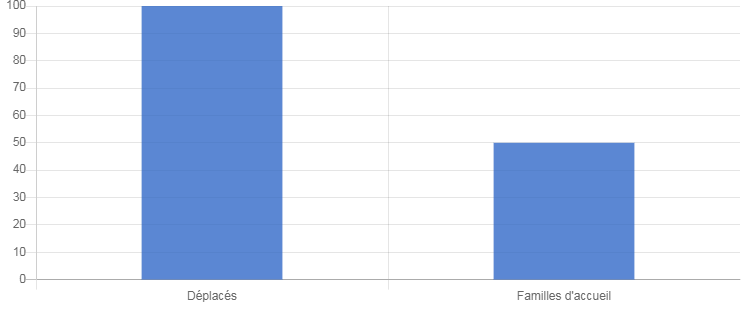 Fig 2 : Les catégories  de personnes à besoins spécifiques parmi les populations affectées par la crise :   Ce graphique montre que 100% de participants réunis en groupe de discussion  ont déclaré que ce sont  les  femmes en charge d'un ménage, personne âgée vivant seule, femme enceinte/allaitante, enfant/adolescent non scolarisé, personne âgée en charge d'un ménage et 50% ont précisé que ce sont de personnes survivantes  de violences basées sur le genre, enfant/adolescent en charge d'un ménage. La population affectée par la crise n’a pas  accès aux structures de base (centres de santé, écoles, autres services sociaux) car les services sont payants, sauf les écoles primaires où l’accès est la gratuité. Non plus, elle n’a pas d’accès aux biens de base (Vivres, AME, Abris,…).      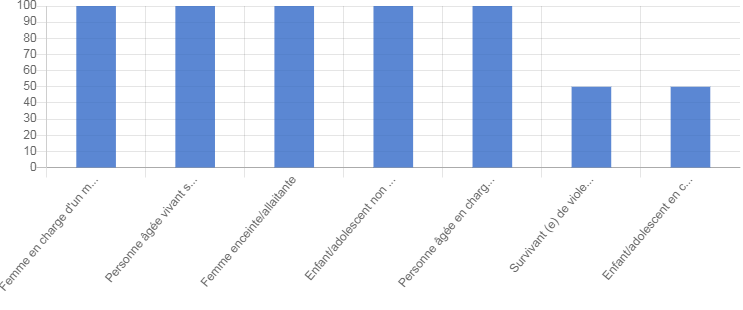 Fig 3 : Les causes d’inaccessibilité aux biens de base (Vivres, AME, Abri,…) :     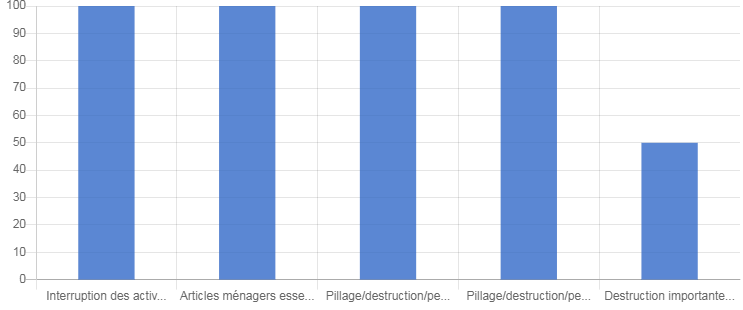  De ce graphique, 100% de nos interlocuteurs déclarent que les causes d’inaccessibilité aux biens de base seraient : l’interruption des activités génératrices de revenu (AGR, petits commerces, travail journalier, taxi moto, etc), les articles ménagers essentiels abandonnés, pillés ou détruits, le pillage/destruction/perte de moyens de production, semences, outils, bétails, etc, le pillage/destruction/perte des stocks de nourriture et 50% affirment que c’est la destruction importante des abris dans la zone d'accueil.  Signalons qu’aucun mouvement de retour envisagé car les villages de provenance est sécurisés. Vivre/ accès au vivre et moyen de subsistance De ces évaluations, ressortent les résultats suivants :   Les populations déplacés et familles d’accueil  sont coupées de leur principal moyen d’existence, l’agriculture, et comptent essentiellement sur le travail journalier et la mendicité  pour obtenir des revenus et ainsi acheter leur nourriture au marché. Les denrées alimentaires consommées actuellement c’est une case tête. Les ménages appliquent plus des stratégies pour accéder à la nourriture.  Généralement, les ménages déplacés et familles d’accueil accèdent à une alimentation  en quantité et qualité inadéquates. Avant la crise les enfants consommaient trois repas par jour et les adultes 2 repas. Pendant la crise, 1 repas est pris par jour par les enfants et les adultes à faible valeur nutritionnelle, composés essentiellement de foufou à base de manioc, banane Plantin et feuilles de manioc.   En bref, ils ont une alimentaire non diversifiée/équilibrée.   Pour soutenir les activités agricoles, les participants réunis en FG proposent trois principales cultures vivrières  par ordre d’importance : Maïs, Haricot et Arachide.  L’élevage de petit bétail (mouton, volaille, chèvre, cobaye, lapin) est pratiqué par  les ménages en temps normal comme activité de complément à l’agriculture.Il existe deux unités de transformation prives dans le village de Kasoko. Pas de moulin communautaire. Ces unités facilitent la mouture du   manioc. Le prix de la mouture n’est pas à la hauteur du pouvoir d’achat de la population affectée. Le besoin en mouture est  supérieur à l’offre.    Abris Résultats  Les ménages déplacés sont accueillis pour la plupart dans les familles hôtes. Les villages de provenance ont été incendiés à plusieurs reprises. Les IC en FG ont dénombrés près de 54 maisons incendiés dans les villages de Bwimba, Mamba, Mushwago.Les abris de la zone sont généralement des cases en pisé couvertes de feuillage dans le camp de Kasoko. Dans le Kasoko  centre, des cases en planches couvertes de tôles sont aussi remarquables et acceptables. Les IC en FG, affirment que la destruction/ endommagement d’abris a été exprimé entre 25% et 50%. Dans le  village de Kasoko, les cases et maisons  sont de petites dimensions et la promiscuité est prononcée. Souvent plus de 15  personnes partagent la pièce de 31, 5 mètres carrés en famille d’accueil et 8 personnes partagent la pièce de 6 mètres carrés pour les déplacés dans le camp. Les grands enfants dorment au salon.  Articles ménagers essentiels AME   Résultats  De ces évaluations, les participants en FG ont révélé qu’il y a une petite proportion de ménages qui possèdent certains articles ménagers essentiels  à l’arrivée à Kasoko (casseroles  et bidons) et d’autres non.    Les supports de puisage et de stockage des ménages affectés par la crise  posent problème. Certains ménages déplacés,   les partagent avec les familles d’accueil. Le motif avancé est que  pendant le mouvement, les AME ont été  détruits et/ou pillés. Les ménages déplacés  qui possèdent certains AME,   la  majorité d’eux  ne sont pas en bon état.   Les outils aratoires n’ont pas été visibles. Pour cela, les ménages déplacés  trouvent des difficultés lorsqu’il faut exécuter des travaux agricoles journaliers (pourtant c’est une activité capitale pour la survie de ces ménages). Signalons que depuis leur déplacement dans la zone, la population affectée par la crise n’a pas encore bénéficié d’une quelconque assistance humanitaire pour améliorer leur accès à des articles ménagers essentiels.    Photo Santé et nutrition Résultats La vulnérabilité dans laquelle est plongée la population de l’aire de  santé de Kasoko est  le problème d’accès  aux soins appropriés bien qu’il y ait une  structure sanitaire (CS).  Cela fait à ce que le taux d’utilisation de service curatif au sein  de cette  structure sanitaire, soit faible (42%) car le service est payant. le taux de vaccination chez les enfants de 0 à 11 mois est supérieur à 100% (déplacés et familles  d’accueil). L’accouchement est payant également. Les cas d’accouchement avec complication sont transférés à Nyanzale avec trop de  risque de mourir  en route.     Le tableau ci-dessous renseigne sur  les maladies les plus fréquents que rencontre la population affectée par la crise :     Source : IT centre de  santé de Kasoko   Signalons que depuis leur déplacement dans la zone, la population affectée par la crise n’a pas encore bénéficié d’une quelconque assistance humanitaire pour améliorer leur accès aux soins de santé.   L’appui à la réhabilitation du centre de santé de KASOKO  serait important car ce dernier se trouve dans un état de délabrement très avancé avec une capacité d’accueil très faible.      Photos Eau, hygiène et assainissement WASH Résultats  → Accès à l’eau  Graphique 14 : Les sources d’approvisionnement en eau pour les personnes affectées par la crise : Ce graphique indique que 100 % des participants réunis en FG confirment que les sources d’approvisionnement en eau pour les personnes affectées sont les sources aménagées, les sources non aménagées contre 50% qui témoignent la présence d’eau de robinet.        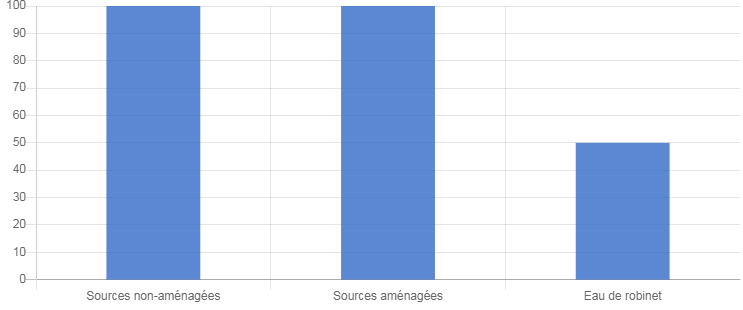 La population affectée par la crise accède à l’eau  par un  tank  de 45 m 3    d’eau construit par OXFAM,  depuis 2015 avec deux rampes en 12 robines dont une grande partie de ces robinets ne fonctionnent pas. A peu près la moitié des personnes ont accès d’eau pour couvrir leurs  besoins. → Hygiène et assainissement Le type de diarrhée rencontrée chez les enfants de moins de 5 ans est la diarrhée simple observée depuis décembre 2019 en janvier 2020, soit 59 cas enregistrés. Les  populations affectées par la crise ont un sérieux problème pour  renforcer les mesures d’hygiène car les conditions de vie qu’elles  mènent pourraient faire éclater  cette  épidémie dans le milieu où il y a le quasi inexistence de latrines hygiéniques et de trous à ordures.      → Latrine           Les latrines hygiéniques ne sont pas visibles dans l’aire de santé de Kasoko. Cependant, la population est exposée à des maladies opportunistes suite à cette insuffisance, ainsi que le manque de la connaissance des notions d’hygiène.  Une minorité des personnes ont accès à des latrines adéquates. Photos    Education  Résultats De ces évaluations, Il ressort que deux écoles primaires (E.P Malkiya wamayumani et E.P Rusinga) et un seul institut (Baraka) sont fonctionnelles  à Kasoko. Au niveau du primaire, il y a la gratuité de frais scolaire tandis qu’au niveau secondaire, c’est payant. La majorité des enfants ont été déscolarisés par manque des moyens, selon les chefs d’établissements consultés lors de l’évaluation. Le taux de déscolarisation  est de 30 à  60%, sur tout pour les ménages déplacés.   8 écoles ont été fermées  dans la zone de provenance suite à l’activisme des groupes armés et la traque de ces groupes armés par les FARDC  dont 5 écoles dans la zone de santé de Birambizo (E.P Mashango, E.P Makomalehe2, E.P Kabugu, Institut Mashango et E.P Chamboga) et 3 écoles dans la zone de santé de Kibirizi (Institut Muriki, Institut Mubirubiki et E.P Kiringa).     Les problèmes sécuritaires pour aller à l’école évoqués par nos interlocuteurs sont : Risque sur la route dû à la présence de groupes armés/milices/ auto-défense,Tracasseries des hommes en uniformes,Risque d’attaque de l’école,Risque d’enlèvement.   La catégorie de personnes en risque est  les filles, garçons et enseignants visés par les groupes armés/ milices ou autres.  PhotosProtection L’activisme des groupes armés d’auto- défense (CMC) et ses alliés FDLR et APSLC contre  un  groupe armé  NDC Rénové et opération militaire des FARDC contre les groupes armés locaux et étrangers ont entrainé plusieurs exactions au sein de la communauté. L’évolution du conflit armé sur les semaines avenir reste exacerbation. Les solutions envisagées pour la stabilisation restent le déploiement des FARDC et PNC et le  renforcement de l’autorité de l’ETAT.  Les incidents de protection exprimés par les IC en FG sont : violence physique, agression sexuelle, recrutement des enfants, mariage forcé des filles, exploitation sexuelle, enlèvement, travail forcé, extorsion de bien, attaques contre les lieux publics (écoles, centre de santé, église), incendie/destruction des maisons et  taxes illégales payées mensuellement équivalent de 1000 Fc, soit 0, 6$ / adulte / ménage. Les auteurs présumés sont les éléments des groupes armés locaux et étrangers (NDC_ Rénove, CMC, FDLR, APSLC).  76 cas d’incidents de protection ont été rapportés à savoir :De décembre 2019 en janvier 2020, 10 de violences  sexuelles enregistrés par le CS de Kasoko dont 3 décès ;4 cas de tueries enregistrés  à Mushwago/ Birambizo depuis 21 au 23 janvier 2020;2 cas de tueries enregistrés  à Kinyabugezi/Mashango ;11 cas de tueries enregistrés  à Mumba/ Karambi ;54 maisons incendiées dans les villages de Bwimba, mamba, mushwago et Rubuye ;5 maisons visitées à Kasoko la nuit du 23 janvier 2020 dont 3 maisons ont été pillées systématiquement.  Notons que la relation entre les différentes catégories de la population affectée (hôte, déplacé,…) est fragile, existante de tension. Quant aux humanitaires, la relation est bonne. Concluons en disant que la réduction des moyens d’existence pousse les filles et/ou les femmes à la prostitution, ce qui les exposent à des maladies sexuellement transmissibles « IST » et à des grosses indésirables.       SGBV : Les hommes consultés dans les focus groupes ont reconnus l’existence des toutes les formes de VBG en indiquant, cependant que les femmes et les filles qui constituent la grande majorité des victimes ne dénoncent pas les incidents pour diverses raisons notamment : la stigmatisation, les représailles, la peur d’être chassée du foyer et l’ignorance. Cette situation a été confirmée par les IC réunis  en focus groupe  que les adolescentes filles et femmes  seraient les plus affectées par ce fléau.  IV. Besoins prioritaires : Les participants en focus group  ont relevé 4 besoins d’urgences humanitaires en ordre prioritaires:  Besoin d’accès aux vivres et moyens  de subsistance;   Besoin d’accès en articles ménagers essentiels ; Besoin d’accès aux soins de santé; Besoin d’accès à l’eau potable.                                                  V. Recommandations:   Vivres/accès aux vivres et moyens de subsistance   Organiser la distribution des  vivres pour les ménages affectés par la crise  afin de palier à la problématique de la sécurité alimentaire qui prévaut dans la zone (répondre au besoin urgent de la population) ;Distribuer les semences et outils (maïs, haricot, arachide et légumes)  à la population affectée  pour leur faciliter à rattraper la saison culturale à venir ;Distribuer le cash pour  améliorer la résilience humanitaire ;Promouvoir les AGR (petit commerce et métier) pour renforcer les moyens d’existence.  Articles ménagers essentiels AME/ AbrisOrganiser la distribution ou des foires en  AME/Abris aux ménages affectés afin de leur permettre l’accès aux matériels de puisage, de stockage, support de couchage, habits  et des outils aratoires dans l’aire de santé évaluée ; Améliorer la sécurité pour aller sur le marché.  WASH La réhabilitation des sources ou systèmes d'adduction pour permettre à la population d’avoir accès facile à l’eau potable et la rendre proche des ménages ;La réhabilitation/construction des latrines familiales pour éviter la recrudescence des cas de diarrhée qui sont rapportés dans l’aire de santé de  Kasoko ;La réhabilitation/construction de latrines publiques en vue d’éviter  la recrudescence des cas de diarrhée qui sont rapportés  dans l’aire de santé de  Kasoko ; La sensibilisation sur l'hygiène dans l’aire de santé de Kasoko  pour informer la population à respecter les règles d’hygiène et se protéger contre les maladies hydriques ; La distribution de savon.        Santé et nutritionDistribuer  les médicaments au centre de santé pour améliorer l’accès aux soins de santé ;Appuyer la gratuité des soins au sein du centre de santé pour améliorer l’accès aux soins de santé des personnes affectées ; Nécessité d’une couverture de prise en charge nutritionnelle dans l’AS Kasoko, c’est-à-dire initier une UNTI (unité nutritionnelle Thérapeutique intensive) pour la prise en charge des malnutris sévères avec complications médicales et une UNTA (unité nutritionnelle Thérapeutique ambulatoire) pour la prise en charge des malnutris sévères sans complications médicales ;Organiser un programme de sensibilisation nutritionnelle dans l’aire de santé de Kasoko  pour promouvoir les habitudes alimentaires équilibrées ;Réhabiliter  le  centre de santé pour faciliter  l’accès  aux structures  de base.   Education  Augmenter la capacité des écoles pour accueillir les enfants déplacés (double vacation, construction de salles de classe) ;Doter les écoles des matériels didactiques pour améliorer l’accès à l’éducation ;Subventionner  les frais scolaire ;Améliorer la sécurité sur le chemin de l’école.     Protection  Mettre en place un  mécanisme de protection contre les violences basées sur le genre ;   Initier les activités de monitoring de protection  pour une meilleure mise en jour de la situation de protection ;Plaidoyer auprès des autorités militaires et de la PNC  sur  le respect des principes directeurs des personnes affectées  et les principes humanitaires afin de faciliter non seulement l’acheminement de l’aide aux vulnérable en toute quiétude mais aussi laisser à cette population meurtrie leur liberté de mouvement sans coût.   LISTE DE PERSONNES INFORMATEURS-CLES   Difficultés rencontrées:   La marche de colère initiée par la société civile de Katsiru qui s’est étendue sur l’axe Katsiru_Kasoko_Nyanzale, suite à la tuerie de deux civils entre Katsiru_Mashango par les éléments NDC_Rénové  pendant qu’ils se rendaient au champ n’a pas permi de travailler. Toutes les activités sont restées paralyser sur cet axe.  Aire de santéEffectif avant criseEffectif avant criseEffectif après  criseEffectif après  criseAire de santéMénagePersonneMénagePersonneKasoko297617856599335958  III. Les résultats par secteur sont présentés de la manière suivante :  Impact de la crise en termes d'accès aux vivres et  moyens de subsistance pour la population affectée Graphique 4CommentaireImpact de la crise en termes d'accès aux vivres et  moyens de subsistance pour la population affectée 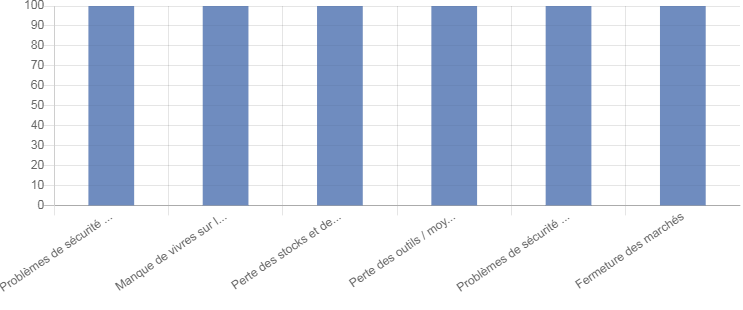 De ce graphique, 100% des participants réunis en FG révélé l’impact suivant de la crise en termes d'accès aux vivres et  moyens de subsistance :  problème de sécurité pour accéder au champ/ pâturages/ pêche, manque de vivre sur les marchés locaux, perte des stocks et des semences, perte des outils / moyens de production, problèmes de sécurité limitant l'accès aux marchés et fermeture des marchés.  Les stratégies utilisées par les populations affectées pour faire face à la pénurie en vivres   Graphique 5CommentaireLes stratégies utilisées par les populations affectées pour faire face à la pénurie en vivres   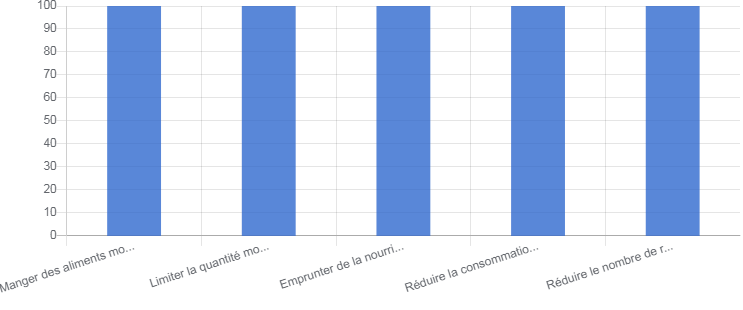 De ce  graphique,  100% des  populations affectée par la crise  utilisent comme stratégies : manger des aliments moins appréciés ou moins chers, Limiter la quantité moyenne des répas par jour, emprunter de la nourriture ou dépendre de l'aide d'amis, de voisins ou de parents/famille, réduire la consommation des adultes en faveur des enfants et réduire le nombre de répas pris par jour.  Les  solutions proposées  pour faire face à l'insécurité alimentaireGraphique 6CommentaireLes  solutions proposées  pour faire face à l'insécurité alimentaire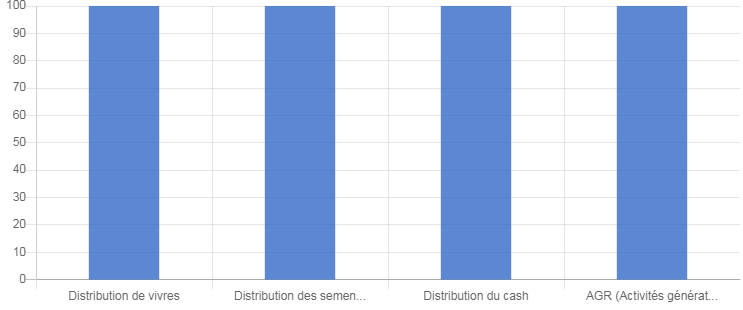 Nos interlocuteurs réunis en FG ont proposé les solutions suivantes pour faire face à l'insécurité alimentaire :  Distribution de vivres,Distribution des semences et outils,Distribution du cash, Activités génératrices de revenu « AGR ».   Les activités qui pourraient être soutenues dans la zone  Graphique 7CommentaireLes activités qui pourraient être soutenues dans la zone  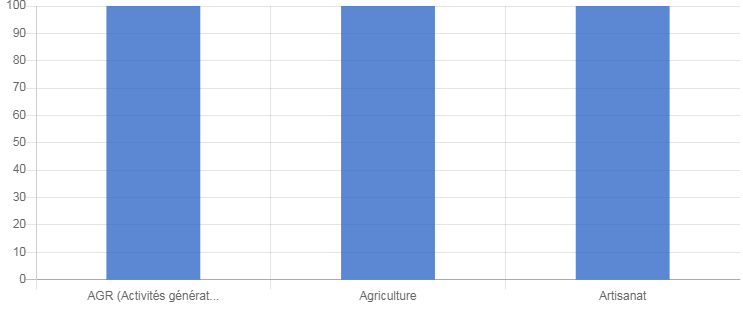 Les activités qui pourraient être soutenues dans la zone selon nos interlocuteurs c’est l’AGR (petit commerce), l’agriculture et l’artisanat.   Les types d'abris trouvés par les populations affectées dans la zone d'accueil Graphique 8CommentaireLes types d'abris trouvés par les populations affectées dans la zone d'accueil 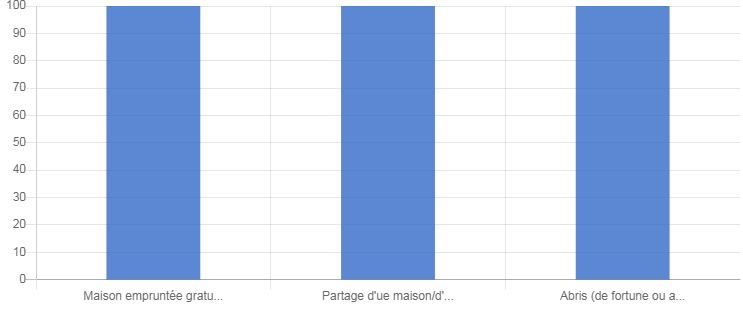 Le type d’abris qu’occupe  la population affectée est :  Maison empruntée gratuitement,Partage d’une maison/ abris avec famille d’accueil sans frais, Abris (de fortune ou amélioré) dans un site.      Les 3 éléments principaux bloquant l'amélioration de l'abri ou l'accès à un abri pour les déplacés ou retournés  (Classez par ordre de priorité de 1 à 3)Graphique 9Commentaire Les 3 éléments principaux bloquant l'amélioration de l'abri ou l'accès à un abri pour les déplacés ou retournés  (Classez par ordre de priorité de 1 à 3)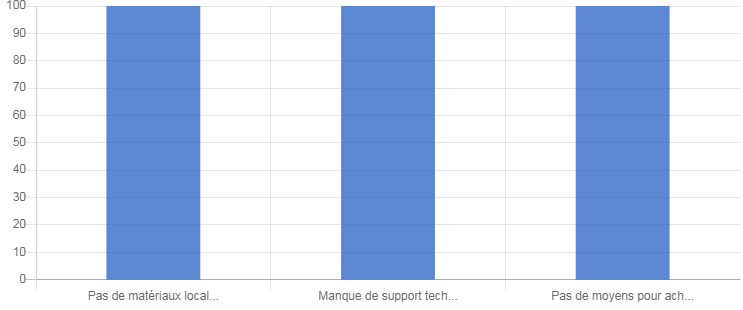 De ce graphique,  les participants en FG relevent que, 100% des participants manquent  de support technique (entraide) et  de moyen pour acheter les matériaux ou réhabiliter l’abri  le manque  de matériaux localement disponibles. Les matériaux disponibles sur le marché  sont : les sticks en bois, bambou, paille et cordes.   Les 3 articles essentiels dont les populations affectées ont le plus besoinGraphique 10CommentaireLes 3 articles essentiels dont les populations affectées ont le plus besoin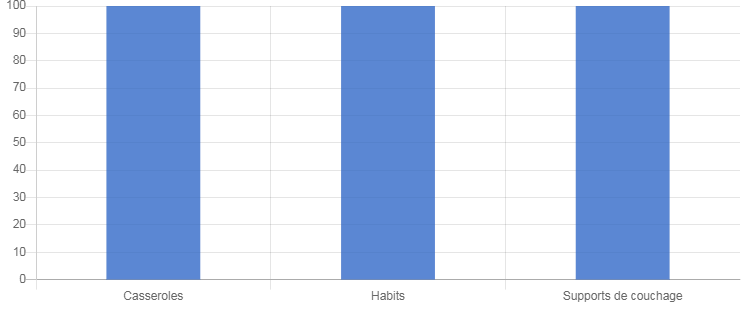 De ce graphique, les ménages déplacés et ménages familles d’accueil réunis en FG révèlent que les trois  articles ménagers essentiels dont les populations affectées ont le plus besoins sont : Support de couchage,Casseroles, Habits.    Solutions  proposées pour améliorer l’accès aux articles ménagers essentielles Graphique 11Commentaire Solutions  proposées pour améliorer l’accès aux articles ménagers essentielles 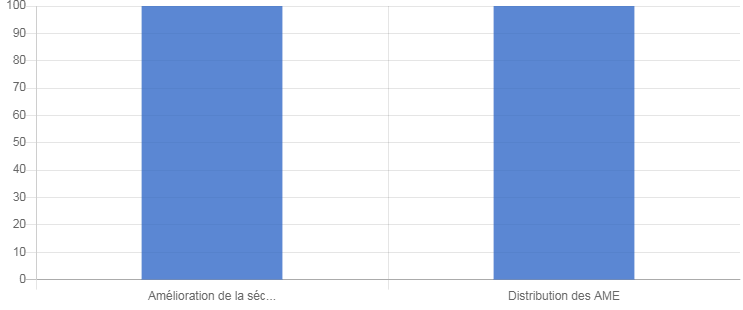 De ce graphique, 100% des participants réunis en FG ont proposé les solutions suivantes pour améliorer l’accès aux articles ménagers essentielles : L’amélioration de la sécurité pour aller sur le marché, La distribution des AME.    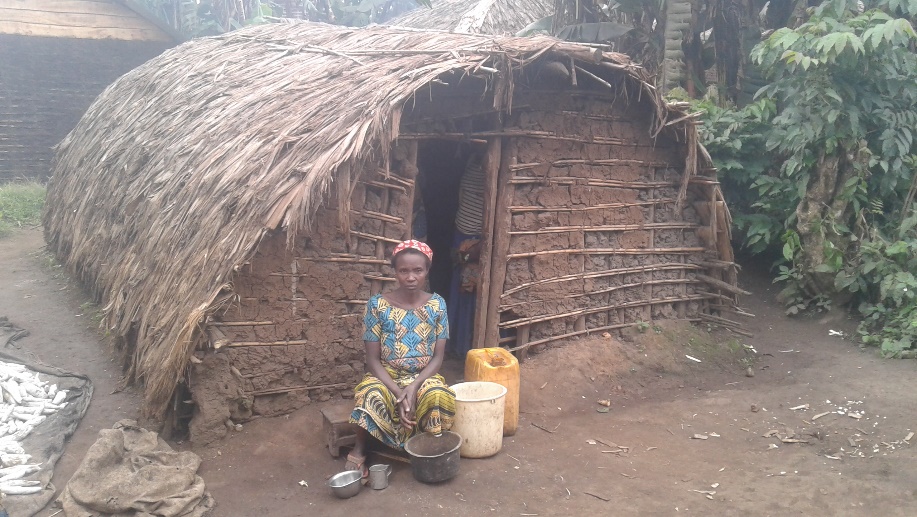 Vulnérabilité en AME/ Abris Maladie fréquente Nbre de cas enregistrésNbre de décèsPériodePaludisme3118Décembre2019 en janvier 2020Infection respiratoire aiguë « IRA » chez les enfants de moins de 5 ans993Décembre2019 en janvier 2020Diarrhée590Décembre2019 en janvier 2020Malnutrition aiguë sevrée413Décembre2019 en janvier 2020Grippe saisonnière280Décembre2019 en janvier 2020Les  problèmes majeurs empêchant l’accès aux soins de santé pour les populations affectées Graphique 12CommentaireLes  problèmes majeurs empêchant l’accès aux soins de santé pour les populations affectées 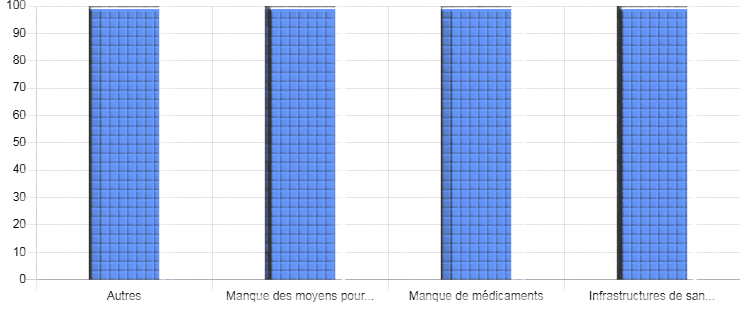 Nos interlocuteurs rapportent  les   problèmes majeurs empêchant l’accès aux soins de santé pour les populations affectées : le  manque des moyens pour payer les soins de santé, le manque de médicaments et les infrastructures de santé partiel ou totalement détruites. Autre problème majeur, c’est manque de la prise en charge du personnel.        Les solutions proposeriez-vous pour améliorer l'accès aux soins de santé    Graphique 13CommentaireLes solutions proposeriez-vous pour améliorer l'accès aux soins de santé    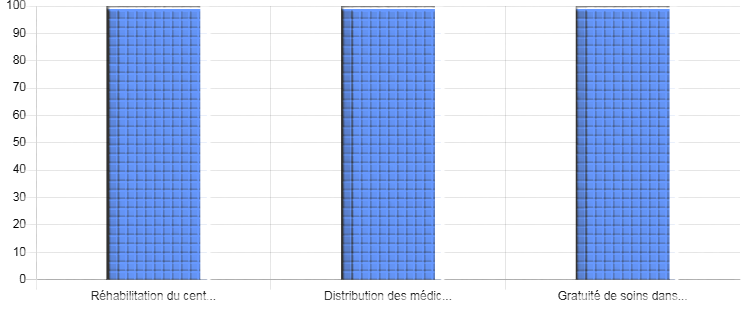 De ce graphique, 100% des participants réunis en FG ont proposé les solutions suivantes pour améliorer l’accès aux soins de santé :   Réhabilitation du centre de santé, Distribution des médicaments aux centres de santé, Gratuité de soins dans les centres de santé / structures de santé.      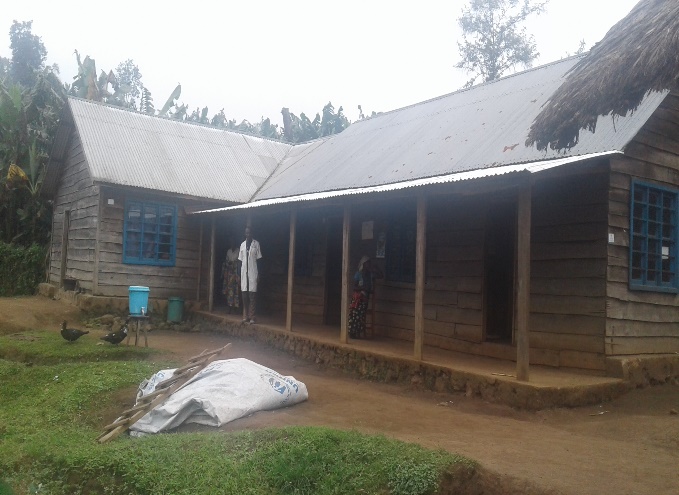 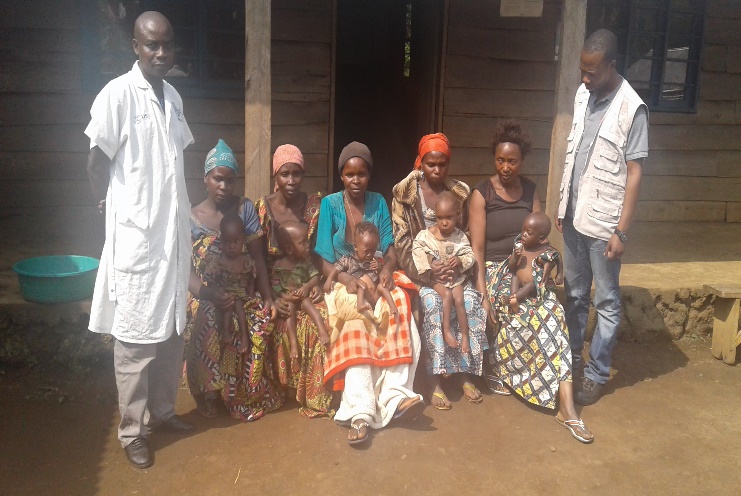 Centre de santé de KasokoEnfants malnutris Les trois principaux problèmes entravent l’accès à l’eau dans votre village (ordonner les trois de la plus commune à la moins commune)  Graphique 15CommentaireLes trois principaux problèmes entravent l’accès à l’eau dans votre village (ordonner les trois de la plus commune à la moins commune)  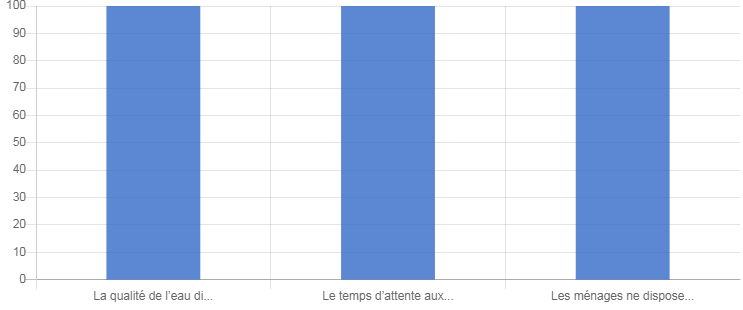 Nos interlocuteurs rapportent  les   problèmes qui entravent l’accès à l’eau dans le village de Kasoko : La qualité de l’eau disponible (gout, couleur, etc.) est mauvaise, Le temps d’attente aux points d’eau est trop long, Les ménages ne disposent pas d’assez de récipients pour la collecte et le stockage de l’eau.   Les problèmes liés aux latrines dans votre village Graphique 16Commentaire Les problèmes liés aux latrines dans votre village 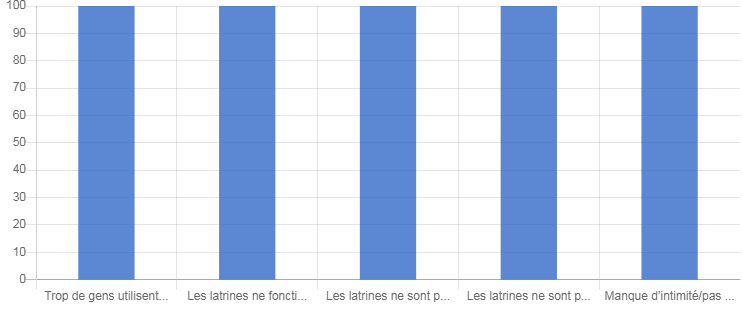 Les problèmes liés aux latrines dans le  village Kasoko : trop de gens utilisent les mêmes latrines (plus de 20 personnes), les latrines ne fonctionnent pas (abimées, détruites, etc.), les latrines ne sont pas propres/hygiéniques, les latrines ne sont pas sécurisé (pas de porte, verrou etc.),  et manque d’intimité/pas de séparation entre hommes et femmes.  Les solutions proposées pour améliorer l’accès en eau, hygiène et assainissement  Graphique 17CommentaireLes solutions proposées pour améliorer l’accès en eau, hygiène et assainissement  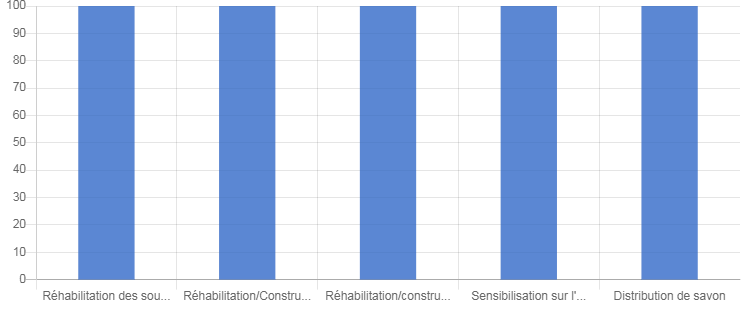 De ce graphique, 100% des participants réunis en FG  proposent comme solution, la réhabilitation des sources ou systèmes d'adduction, la réhabilitation/construction des latrines familiales, la réhabilitation/construction de latrines publiques, la sensibilisation sur l'hygiène, et la distribution de savon. 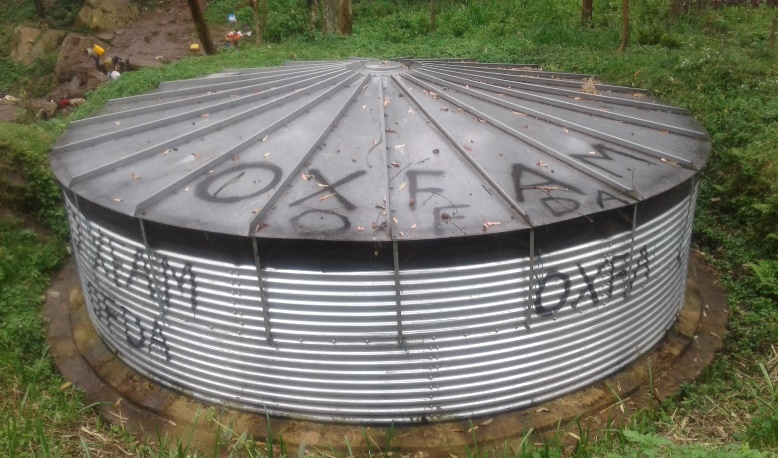 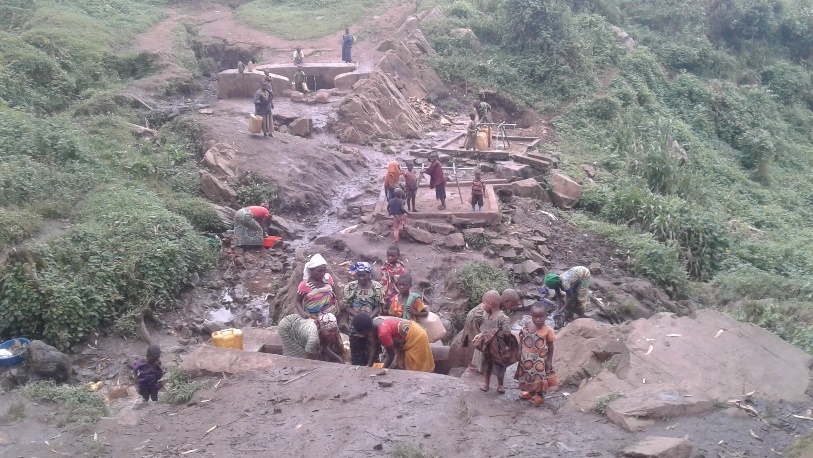 Tank construit par OXFAM en 2015Source aménagée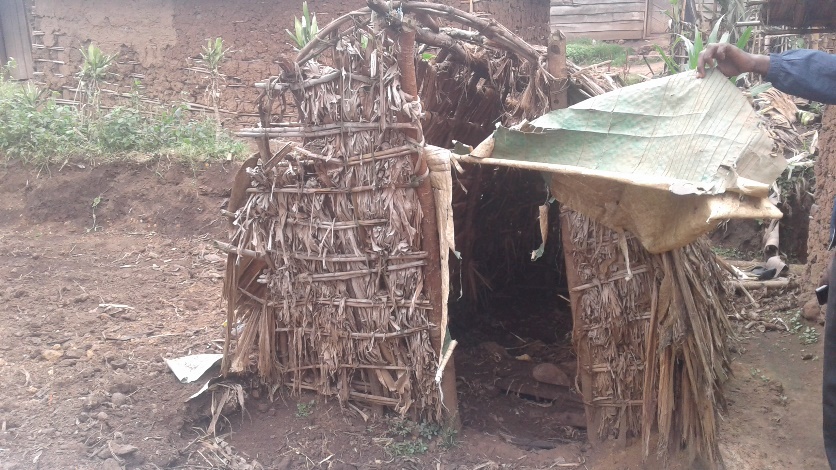 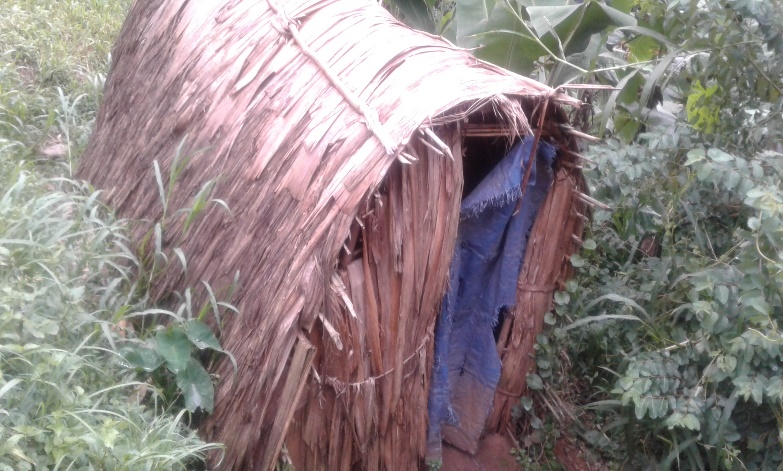 Latrines  Latrines  Les principaux problèmes pour l'accès à l'éducation depuis la crise Graphique 18CommentaireLes principaux problèmes pour l'accès à l'éducation depuis la crise 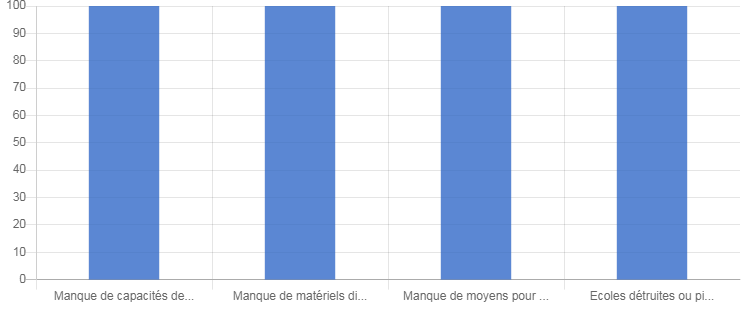 Nos interlocuteurs rapportent  les   problèmes pour l'accès à l'éducation depuis la crise: manque de capacités des écoles pour accueillir les enfants déplacés,  manque de matériels didactiques,  manque de moyens pour payer les frais scolaires, Ecoles détruites ou pillées (Donner le nombre).  Les  solutions proposeriez-vous pour améliorer l'accès à l'éducation Graphique 19CommentaireLes  solutions proposeriez-vous pour améliorer l'accès à l'éducation 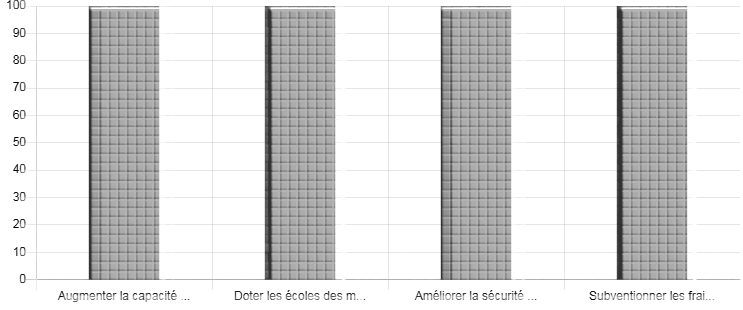 100% des participants réunis en FG  proposent les solutions suivantes pour améliorer l’accès à l’éducation : Augmenter la capacité des écoles pour accueillir les enfants déplacés (double vacation, construction de salles de classe, Doter les écoles des matériels didactiques, Améliorer la sécurité sur le chemin de l'école, Subventionner les frais scolaires. 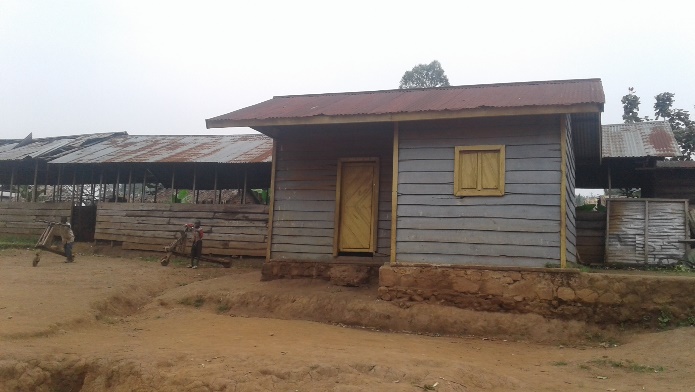 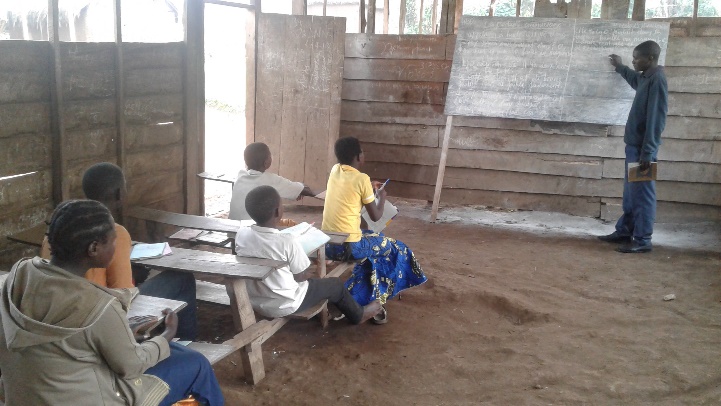 Institut Baraka  N°NOM & POST NOM   SEXEORGANISATIONFONCTIONTELEPHONELIEU DE L’ENTRETIENDATE1PANDA   SHABIRAYIMSociété civileChef de localité0808678873KASOKO24/01/20202NDAGIJE   SEBURIKOKOMSociété civilePrésident F. d’accueil0898282864KASOKO24/01/20203TUGEZE   MISHOGOROMSociété civileCapita-KASOKO24/01/20204MUTWARANYI   BARATAMSociété civileRév. pasteur0894460460KASOKO24/01/20205HANGI   SAFARIMSociété civileDroit de l’homme-KASOKO24/01/20206TUOMBE   MISHOGOROMSociété civileSec.de localité-KASOKO24/01/20207SAFARI  BANTEGEYEMSociété civileHygiène d’eau0847171770KASOKO24/01/20208BYIRINGIRO NDABAHARIYEMSociété civileV. Président  CLJ0852450136KASOKO24/01/20209HAKIZA  BYIBESHOMSociété civilePrésident VH0896436913KASOKO24/01/202010NZABANITA   MUSHOBORAMSociété civilePrésident  SRD0894612363KASOKO24/01/202011SHIRABERE   RUKARAMSociété civileNotable0899309822KASOKO24/01/202012GARUYE   MAFARAMSociété civileCapita-KASOKO24/01/202013MUSAFIRI   MUGASAMSociété civileAgronome0848472754KASOKO24/01/202014BENJAMIN  KAMUHANDAMSociété civileAnimateur  Développement Rural0898817002KASOKO24/01/202015NSENGIYUMVA   NYAMBONAMSociété civileEnseignant0895642028KASOKO24/01/202016MANIRAGUHA  BASHAMIMSociété civileInfirmier Titulaire0897694168KASOKO24/01/202017HABIMANA  MATABARO MSociété civileEnseignant-KASOKO24/01/202018UMUTESI   BAHURAFSociété civileInfirmier ITA-KASOKO24/01/202019BISANUKULI PASCAL MSociété civilePrésident Société Civile0895816091KASOKO24/01/202020HAKIZIMANA  ROBERTMSociété civileSecrétaire du Camp Kasoko0892270451KASOKO24/01/202021ELIE BISIMWAMC.N.RAssistant Terrain0979694445KASOKO24/01/202022HAKIZA NDINDAYINOMSociété civileRév. Pasteur0895057477KASOKO24/01/2020